SATYA INSTITUTE OF TECHNOLOGY AND MANAGEMENT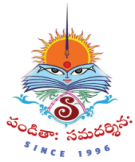 (NAAC Accredited, Approved by A.I.C.T.E, &Permanently Affiliated to JNTU, Kakinada)Gajularega, Vizianagaram, Andhra Pradesh 535002Tele Phone No. : 9676788811/33/44, Land Line: 08922-234775/76/74E-Mail: sitam@sitam.co.in                                                                        Website: www.sitam.co.inReport of Academic and Administrative Audit (AAA)Recommendations: Following the audit on 7th September 2020, the following recommendations were made to the management.Library orientation programs to be conducted.More efforts to be put to enhance PG admissions.Alumni association data may be made accessible to the current students to enhance their academic and employment opportunities.More efforts need to be taken to enhance Research and Development.More efforts need to be taken to atleast initialize Govt Funding projects.Feedback collection, analysis and action plan are taking place according to the academic schedule.(External Auditor) 			(IQAC Coordinator)				(Principal)